Year 3Year 3Year 3R.E    Summer 1R.E    Summer 1R.E    Summer 1R.E    Summer 1R.E    Summer 1R.E    Summer 1What is the Bible’s ‘Big Story’ and what does it reveal about having faith in God?What is the Bible’s ‘Big Story’ and what does it reveal about having faith in God?What is the Bible’s ‘Big Story’ and what does it reveal about having faith in God?What is the Bible’s ‘Big Story’ and what does it reveal about having faith in God?What is the Bible’s ‘Big Story’ and what does it reveal about having faith in God?What is the Bible’s ‘Big Story’ and what does it reveal about having faith in God?What is the Bible’s ‘Big Story’ and what does it reveal about having faith in God?What is the Bible’s ‘Big Story’ and what does it reveal about having faith in God?What is the Bible’s ‘Big Story’ and what does it reveal about having faith in God?beliefs, teachings and sourcesbeliefs, teachings and sourcesbeliefs, teachings and sourcesbeliefs, teachings and sourcesbeliefs, teachings and sourcesbeliefs, teachings and sourcespractices and ways of lifepractices and ways of lifepractices and ways of lifepractices and ways of lifepractices and ways of lifepractices and ways of lifepractices and ways of lifeforms of expressionforms of expressionforms of expressionforms of expressionforms of expressionKey Vocabulary Key Vocabulary Key Vocabulary Key Vocabulary Key Vocabulary Key Vocabulary Key Vocabulary Key Vocabulary Key Vocabulary Key Vocabulary Key Vocabulary Key Vocabulary Key Vocabulary Key Vocabulary Key Vocabulary Key Vocabulary Key Vocabulary Key Vocabulary Christians: people who follow the religion Christianity.Christians: people who follow the religion Christianity.Bible: a holy book followed by Christians.Bible: a holy book followed by Christians.Bible: a holy book followed by Christians.Bible: a holy book followed by Christians.Bible: a holy book followed by Christians.parable: a story told by Jesus to teach a particular lesson.parable: a story told by Jesus to teach a particular lesson.parable: a story told by Jesus to teach a particular lesson.parable: a story told by Jesus to teach a particular lesson.parable: a story told by Jesus to teach a particular lesson.faith: complete trust or confidence in someone or something.faith: complete trust or confidence in someone or something.faith: complete trust or confidence in someone or something.faith: complete trust or confidence in someone or something.culmination: an event or series of events developing until it reaches this point.culmination: an event or series of events developing until it reaches this point.declaration: an official or public statement about something.declaration: an official or public statement about something.gospels: four books in the New Testament about Jesus’ life.gospels: four books in the New Testament about Jesus’ life.gospels: four books in the New Testament about Jesus’ life.gospels: four books in the New Testament about Jesus’ life.gospels: four books in the New Testament about Jesus’ life.miracle: an extraordinary event that Christians believe is caused by God.miracle: an extraordinary event that Christians believe is caused by God.miracle: an extraordinary event that Christians believe is caused by God.miracle: an extraordinary event that Christians believe is caused by God.miracle: an extraordinary event that Christians believe is caused by God.Prophet: a person who speaks for God.Prophet: a person who speaks for God.Prophet: a person who speaks for God.Prophet: a person who speaks for God.guidance: help and advice about how to deal with problems.guidance: help and advice about how to deal with problems.Statutory WordsbelievebelievebelievebelieveImportantImportantImportantSpecialSpecialSpecialvariousvariousvariousknowledgeknowledgeknowledgeguideWhat is the Bible and how did it come into being?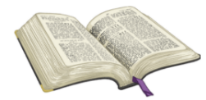 What is the Bible and how did it come into being?What is the Bible and how did it come into being?What is the Bible and how did it come into being?What is the Bible’s ‘Big Story’?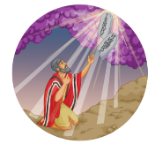 What is the Bible’s ‘Big Story’?What is the Bible’s ‘Big Story’?What is the Bible’s ‘Big Story’?What is the Bible’s ‘Big Story’?What is the Bible’s ‘Big Story’?What does the Bible teach us about faith?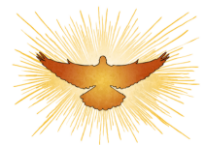 What does the Bible teach us about faith?What does the Bible teach us about faith?What does the Bible teach us about faith?What does the Bible teach us about faith?How do Christians show faith today?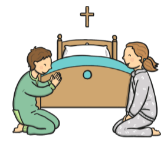 How do Christians show faith today?How do Christians show faith today?The Bible is a sacred book for Christians. Christians believe that the words in the Bible are God’s word, full of guidance and wisdom. The Bible contains stories, songs, poetry, letters, gospels, acts as well as books of law and history.The Bible was written over a period of 1600 years by many authors who were inspired by God to write their ideas down. The Bible has been translated into more than 600 languages.The Bible contains 66 books and is split into two parts: the Old Testament and the New Testament.The Old Testament has 39 books containing stories and writings from before the birth of Jesus. The first 5 books of the Old Testament are also sacred texts to Jewish people.The New Testament has 27 books and is about the life and teaching of Jesus and his followers. The parts of the Bible that contain the stories of Jesus’ life are called gospels.The Bible is a sacred book for Christians. Christians believe that the words in the Bible are God’s word, full of guidance and wisdom. The Bible contains stories, songs, poetry, letters, gospels, acts as well as books of law and history.The Bible was written over a period of 1600 years by many authors who were inspired by God to write their ideas down. The Bible has been translated into more than 600 languages.The Bible contains 66 books and is split into two parts: the Old Testament and the New Testament.The Old Testament has 39 books containing stories and writings from before the birth of Jesus. The first 5 books of the Old Testament are also sacred texts to Jewish people.The New Testament has 27 books and is about the life and teaching of Jesus and his followers. The parts of the Bible that contain the stories of Jesus’ life are called gospels.The Bible is a sacred book for Christians. Christians believe that the words in the Bible are God’s word, full of guidance and wisdom. The Bible contains stories, songs, poetry, letters, gospels, acts as well as books of law and history.The Bible was written over a period of 1600 years by many authors who were inspired by God to write their ideas down. The Bible has been translated into more than 600 languages.The Bible contains 66 books and is split into two parts: the Old Testament and the New Testament.The Old Testament has 39 books containing stories and writings from before the birth of Jesus. The first 5 books of the Old Testament are also sacred texts to Jewish people.The New Testament has 27 books and is about the life and teaching of Jesus and his followers. The parts of the Bible that contain the stories of Jesus’ life are called gospels.The Bible is a sacred book for Christians. Christians believe that the words in the Bible are God’s word, full of guidance and wisdom. The Bible contains stories, songs, poetry, letters, gospels, acts as well as books of law and history.The Bible was written over a period of 1600 years by many authors who were inspired by God to write their ideas down. The Bible has been translated into more than 600 languages.The Bible contains 66 books and is split into two parts: the Old Testament and the New Testament.The Old Testament has 39 books containing stories and writings from before the birth of Jesus. The first 5 books of the Old Testament are also sacred texts to Jewish people.The New Testament has 27 books and is about the life and teaching of Jesus and his followers. The parts of the Bible that contain the stories of Jesus’ life are called gospels.The Old Testament and New Testament are both full of stories. All of the stories in the Bible actually tell ONE BIG story, God’s story. It takes the whole of the Bible to tell the story and at the very centre of it all is God’s big rescue plan.At the very beginning of the Old Testament is the story of how God created his perfect world but Adam and Eve disobeyed God’s plan.There are lots of stories in the Old Testament of how God rescued his people and helped them do amazing things, e.g. Noah and his family were rescued from a flood; Jonah was rescued from the belly of a great whale; and Daniel, who was saved from a den of lions.The New Testament is the story of Jesus, who was born to be the ultimate rescuer. Jesus told parables to teach people lessons and to show them how to love and care for each other. Jesus also performed many miracles.Jesus’ death and resurrection are the culmination of God’s big rescue plan in the Bible.The Old Testament and New Testament are both full of stories. All of the stories in the Bible actually tell ONE BIG story, God’s story. It takes the whole of the Bible to tell the story and at the very centre of it all is God’s big rescue plan.At the very beginning of the Old Testament is the story of how God created his perfect world but Adam and Eve disobeyed God’s plan.There are lots of stories in the Old Testament of how God rescued his people and helped them do amazing things, e.g. Noah and his family were rescued from a flood; Jonah was rescued from the belly of a great whale; and Daniel, who was saved from a den of lions.The New Testament is the story of Jesus, who was born to be the ultimate rescuer. Jesus told parables to teach people lessons and to show them how to love and care for each other. Jesus also performed many miracles.Jesus’ death and resurrection are the culmination of God’s big rescue plan in the Bible.The Old Testament and New Testament are both full of stories. All of the stories in the Bible actually tell ONE BIG story, God’s story. It takes the whole of the Bible to tell the story and at the very centre of it all is God’s big rescue plan.At the very beginning of the Old Testament is the story of how God created his perfect world but Adam and Eve disobeyed God’s plan.There are lots of stories in the Old Testament of how God rescued his people and helped them do amazing things, e.g. Noah and his family were rescued from a flood; Jonah was rescued from the belly of a great whale; and Daniel, who was saved from a den of lions.The New Testament is the story of Jesus, who was born to be the ultimate rescuer. Jesus told parables to teach people lessons and to show them how to love and care for each other. Jesus also performed many miracles.Jesus’ death and resurrection are the culmination of God’s big rescue plan in the Bible.The Old Testament and New Testament are both full of stories. All of the stories in the Bible actually tell ONE BIG story, God’s story. It takes the whole of the Bible to tell the story and at the very centre of it all is God’s big rescue plan.At the very beginning of the Old Testament is the story of how God created his perfect world but Adam and Eve disobeyed God’s plan.There are lots of stories in the Old Testament of how God rescued his people and helped them do amazing things, e.g. Noah and his family were rescued from a flood; Jonah was rescued from the belly of a great whale; and Daniel, who was saved from a den of lions.The New Testament is the story of Jesus, who was born to be the ultimate rescuer. Jesus told parables to teach people lessons and to show them how to love and care for each other. Jesus also performed many miracles.Jesus’ death and resurrection are the culmination of God’s big rescue plan in the Bible.The Old Testament and New Testament are both full of stories. All of the stories in the Bible actually tell ONE BIG story, God’s story. It takes the whole of the Bible to tell the story and at the very centre of it all is God’s big rescue plan.At the very beginning of the Old Testament is the story of how God created his perfect world but Adam and Eve disobeyed God’s plan.There are lots of stories in the Old Testament of how God rescued his people and helped them do amazing things, e.g. Noah and his family were rescued from a flood; Jonah was rescued from the belly of a great whale; and Daniel, who was saved from a den of lions.The New Testament is the story of Jesus, who was born to be the ultimate rescuer. Jesus told parables to teach people lessons and to show them how to love and care for each other. Jesus also performed many miracles.Jesus’ death and resurrection are the culmination of God’s big rescue plan in the Bible.The Old Testament and New Testament are both full of stories. All of the stories in the Bible actually tell ONE BIG story, God’s story. It takes the whole of the Bible to tell the story and at the very centre of it all is God’s big rescue plan.At the very beginning of the Old Testament is the story of how God created his perfect world but Adam and Eve disobeyed God’s plan.There are lots of stories in the Old Testament of how God rescued his people and helped them do amazing things, e.g. Noah and his family were rescued from a flood; Jonah was rescued from the belly of a great whale; and Daniel, who was saved from a den of lions.The New Testament is the story of Jesus, who was born to be the ultimate rescuer. Jesus told parables to teach people lessons and to show them how to love and care for each other. Jesus also performed many miracles.Jesus’ death and resurrection are the culmination of God’s big rescue plan in the Bible.Faith is having complete trust in something or someone. Christians believe that having faith in God means putting your trust and hope in him.Jesus had faith in God and encouraged people to have the same faith. Jesus taught the people that all things are possible to those who have faith in God.There are many stories in the bible that show faith in God or Jesus.Jesus and his disciples were at sea when a terrible storm came upon them. As the storm got worse, the disciples began to fear for their lives. After Jesus spoke, the sea was calm. Jesus wanted his disciples to have faith and believe that nothing is impossible for God.King Saul of the Israelites was visited by the Prophet Samuel who told him that a war with the Philistines was unavoidable and that David, a shepherd, would become king. David was challenged to fight against the giant Goliath and the impossible happened: David defeated Goliath.Faith is having complete trust in something or someone. Christians believe that having faith in God means putting your trust and hope in him.Jesus had faith in God and encouraged people to have the same faith. Jesus taught the people that all things are possible to those who have faith in God.There are many stories in the bible that show faith in God or Jesus.Jesus and his disciples were at sea when a terrible storm came upon them. As the storm got worse, the disciples began to fear for their lives. After Jesus spoke, the sea was calm. Jesus wanted his disciples to have faith and believe that nothing is impossible for God.King Saul of the Israelites was visited by the Prophet Samuel who told him that a war with the Philistines was unavoidable and that David, a shepherd, would become king. David was challenged to fight against the giant Goliath and the impossible happened: David defeated Goliath.Faith is having complete trust in something or someone. Christians believe that having faith in God means putting your trust and hope in him.Jesus had faith in God and encouraged people to have the same faith. Jesus taught the people that all things are possible to those who have faith in God.There are many stories in the bible that show faith in God or Jesus.Jesus and his disciples were at sea when a terrible storm came upon them. As the storm got worse, the disciples began to fear for their lives. After Jesus spoke, the sea was calm. Jesus wanted his disciples to have faith and believe that nothing is impossible for God.King Saul of the Israelites was visited by the Prophet Samuel who told him that a war with the Philistines was unavoidable and that David, a shepherd, would become king. David was challenged to fight against the giant Goliath and the impossible happened: David defeated Goliath.Faith is having complete trust in something or someone. Christians believe that having faith in God means putting your trust and hope in him.Jesus had faith in God and encouraged people to have the same faith. Jesus taught the people that all things are possible to those who have faith in God.There are many stories in the bible that show faith in God or Jesus.Jesus and his disciples were at sea when a terrible storm came upon them. As the storm got worse, the disciples began to fear for their lives. After Jesus spoke, the sea was calm. Jesus wanted his disciples to have faith and believe that nothing is impossible for God.King Saul of the Israelites was visited by the Prophet Samuel who told him that a war with the Philistines was unavoidable and that David, a shepherd, would become king. David was challenged to fight against the giant Goliath and the impossible happened: David defeated Goliath.Faith is having complete trust in something or someone. Christians believe that having faith in God means putting your trust and hope in him.Jesus had faith in God and encouraged people to have the same faith. Jesus taught the people that all things are possible to those who have faith in God.There are many stories in the bible that show faith in God or Jesus.Jesus and his disciples were at sea when a terrible storm came upon them. As the storm got worse, the disciples began to fear for their lives. After Jesus spoke, the sea was calm. Jesus wanted his disciples to have faith and believe that nothing is impossible for God.King Saul of the Israelites was visited by the Prophet Samuel who told him that a war with the Philistines was unavoidable and that David, a shepherd, would become king. David was challenged to fight against the giant Goliath and the impossible happened: David defeated Goliath.Even though the Bible is around 2700 years old, Christians continue to read the Bible today as the words and stories give them advice on how God wants them to live.The Bible tells us how Jesus died on the cross to restore people’s relationship with God. God’s plan is for the whole world to know about Jesus and what he has done for us.Faith in the Bible has inspired many Christians to spread the ‘Good News’. Christians spreading the ‘Good News’ is a declaration of their faith to God.Christians may spread the ‘Good News’ by showing their friends and family how they live their lives with God at the centre, by telling people about the word of god, running bible studies or through Christian music. Mary Jones walked 26 miles barefoot to buy a Bible that she had been saving for. Her faith in the Bible inspired the creation of the British and Foreign Bible society in 1804.Even though the Bible is around 2700 years old, Christians continue to read the Bible today as the words and stories give them advice on how God wants them to live.The Bible tells us how Jesus died on the cross to restore people’s relationship with God. God’s plan is for the whole world to know about Jesus and what he has done for us.Faith in the Bible has inspired many Christians to spread the ‘Good News’. Christians spreading the ‘Good News’ is a declaration of their faith to God.Christians may spread the ‘Good News’ by showing their friends and family how they live their lives with God at the centre, by telling people about the word of god, running bible studies or through Christian music. Mary Jones walked 26 miles barefoot to buy a Bible that she had been saving for. Her faith in the Bible inspired the creation of the British and Foreign Bible society in 1804.Even though the Bible is around 2700 years old, Christians continue to read the Bible today as the words and stories give them advice on how God wants them to live.The Bible tells us how Jesus died on the cross to restore people’s relationship with God. God’s plan is for the whole world to know about Jesus and what he has done for us.Faith in the Bible has inspired many Christians to spread the ‘Good News’. Christians spreading the ‘Good News’ is a declaration of their faith to God.Christians may spread the ‘Good News’ by showing their friends and family how they live their lives with God at the centre, by telling people about the word of god, running bible studies or through Christian music. Mary Jones walked 26 miles barefoot to buy a Bible that she had been saving for. Her faith in the Bible inspired the creation of the British and Foreign Bible society in 1804.